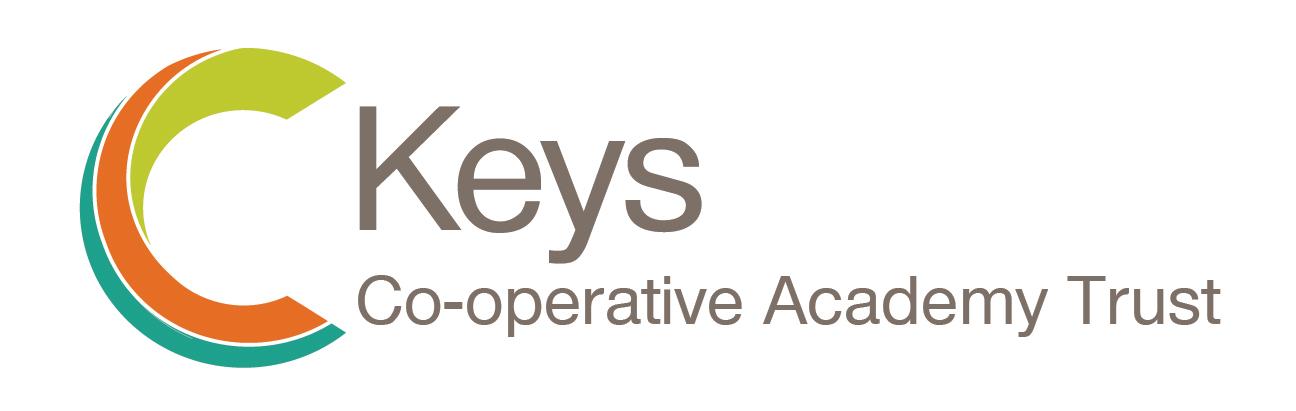 Keys Co-Operative AcademyINFORMATION PASSPORT 2020 - 2021Please list in rank order the three main concerns, in the school’s view, as to why you are making this referral.Ranking – 1 the most important and 3 the least.  If you state ‘other’, it is important that you state what ‘other’ actually is.  Only make three choices if it is appropriate.Briefly summarise the issues, in date order with the oldest first, linking them to information on the referral form.Please upload completed referral form to admissions@kcat.co.uk  If you wish to discuss this referral please email  admissions@kcat.co.uk  or telephone on 01621 856275 ext 224  or 01206 852156 ext 128.Section 1- BASIC INFORMATIONChecklist for Positive Referral: Information Passport to be fully completed Information Passport to be signed by Referring SchoolPositive Referral to be discussed with parent and student and signed consent given and sent through.Individual Risk Assessment to be completedAttendance Data for past 2 academic yearsBehaviour Log/ReportSchool ReportUp to date PSP, IEP, PEP, etc.A Copy of EHCP ( if applicable) Educational Psychologist ReportsIf the referral is for a Level One  - One Off Incident as an alternative to a Permanent Exclusion all statements and reports to be provided as per a Permanent Exclusion.Any further information that would support the Positive Referral.Referrals will not be considered until this form is completed fully, signed parental consent has been obtained and the required evidence has been received at admissions@kcat.co.uk. Upon receipt of this referral an acknowledgement email will be sent.Name of StudentYear GroupReferring SchoolEHCP/SEN SupportUnwillingness to follow school rulesRelationships with other studentsRelationships with staffFamily issues, impacting at schoolCommunity issues impacting at schoolInability to access a mainstream curriculumUnwillingness to access a mainstream curriculumSchool attendance issuesPrimary to secondary transitionHealth concernsA one-off incident of a serious natureOther (please state)Summary of IssuesSummary of IssuesSection 1 - Basic InformationSection 2 - School DetailsSection 3 - SEN StatusSection 4 - Reason for the referralSection 5 - Attainment dataSection 6 - Involvement of othersSection 7 - School’s viewSection 8 - Progression planSection 9 - Learning profileSection 10 - Aspirational profileLegal Surname: Legal Surname: Legal Surname: Legal Surname: First Name: First Name: First Name: Also Known as: Also Known as: Gender:Gender:Preferred Surname: Preferred Surname: Preferred Surname: Preferred Surname: First Name: First Name: First Name: Also Known as: Also Known as: Gender:Gender:Date of Birth: Date of Birth: Age:School Year: School Year: School Year: UPN:   UPN:   ULN:   ULN:   ULN:   Country of birth:Country of birth:Country of birth:Nationality:Nationality:Nationality:Nationality:Proficiency in English (if EAL):Proficiency in English (if EAL):Proficiency in English (if EAL):Proficiency in English (if EAL):LAC:    ☐FSMFSMOne Plan :      ☐ Please attach cycles to Panel PapersOne Plan :      ☐ Please attach cycles to Panel PapersOne Plan :      ☐ Please attach cycles to Panel PapersOne Plan :      ☐ Please attach cycles to Panel PapersPSP/IEP:          ☐Please attach to Panel PapersPSP/IEP:          ☐Please attach to Panel PapersPSP/IEP:          ☐Please attach to Panel PapersPSP/IEP:          ☐Please attach to Panel PapersCurrent school: Current school: Current school: Contact name: Position: Telephone Number: Email:  Contact name: Position: Telephone Number: Email:  Contact name: Position: Telephone Number: Email:  Contact name: Position: Telephone Number: Email:  Positive Referral Level 1Re-referral:      No  ☐If yes, date of first referral: Positive Referral Level 1Re-referral:      No  ☐If yes, date of first referral: Positive Referral Level 1Re-referral:      No  ☐If yes, date of first referral: ☐Start Date: Start Date: Start Date: Contact name: Position: Telephone Number: Email:  Contact name: Position: Telephone Number: Email:  Contact name: Position: Telephone Number: Email:  Contact name: Position: Telephone Number: Email:  Positive Referral Level 1Re-referral:      No  ☐If yes, date of first referral: Positive Referral Level 1Re-referral:      No  ☐If yes, date of first referral: Positive Referral Level 1Re-referral:      No  ☐If yes, date of first referral: ☐Ethnicity:Ethnicity:Ethnicity:Ethnicity:Does the student have a safeguarding file? YesIf yes, please give contact details of a person in your school this can be discussed with:Name: Contact Number: Does the student have a safeguarding file? YesIf yes, please give contact details of a person in your school this can be discussed with:Name: Contact Number: Does the student have a safeguarding file? YesIf yes, please give contact details of a person in your school this can be discussed with:Name: Contact Number: Does the student have a safeguarding file? YesIf yes, please give contact details of a person in your school this can be discussed with:Name: Contact Number: Does the student have a safeguarding file? YesIf yes, please give contact details of a person in your school this can be discussed with:Name: Contact Number: Does the student have a safeguarding file? YesIf yes, please give contact details of a person in your school this can be discussed with:Name: Contact Number: Does the student have a safeguarding file? YesIf yes, please give contact details of a person in your school this can be discussed with:Name: Contact Number: Home Language:Home Language:Home Language:Home Language:Relevant Medical Information:  Relevant Medical Information:  Relevant Medical Information:  Relevant Medical Information:  Relevant Medical Information:  Relevant Medical Information:  Relevant Medical Information:  Children’s Services legal status:Choose an item.Children’s Services legal status:Choose an item.Children’s Services legal status:Choose an item.Children’s Services legal status:Choose an item.Named contact:  Named contact:  Named contact:  Named contact:  Named contact:  Named contact:  Named contact:  Person with Parental Responsibility:Relationship to young person:Person with Parental Responsibility:Relationship to young person:Person with Parental Responsibility:Relationship to young person:Person with Parental Responsibility:Relationship to young person:Person with Parental Responsibility:Relationship to young person:Contact Address:Mobile telephone number:Contact Address:Mobile telephone number:Contact Address:Mobile telephone number:Contact Address:Mobile telephone number:Contact Address:Mobile telephone number:Contact Address:Mobile telephone number:Siblings:Siblings:Siblings:Siblings:Siblings:Contact Address:Mobile telephone number:Contact Address:Mobile telephone number:Contact Address:Mobile telephone number:Contact Address:Mobile telephone number:Contact Address:Mobile telephone number:Contact Address:Mobile telephone number:Placement:Are there any other students that this applicant may have issues with that could affect progress in alternative provision?  Placement:Are there any other students that this applicant may have issues with that could affect progress in alternative provision?  Placement:Are there any other students that this applicant may have issues with that could affect progress in alternative provision?  Placement:Are there any other students that this applicant may have issues with that could affect progress in alternative provision?  Placement:Are there any other students that this applicant may have issues with that could affect progress in alternative provision?  Placement:Are there any other students that this applicant may have issues with that could affect progress in alternative provision?  Placement:Are there any other students that this applicant may have issues with that could affect progress in alternative provision?  Placement:Are there any other students that this applicant may have issues with that could affect progress in alternative provision?  Placement:Are there any other students that this applicant may have issues with that could affect progress in alternative provision?  Placement:Are there any other students that this applicant may have issues with that could affect progress in alternative provision?  Placement:Are there any other students that this applicant may have issues with that could affect progress in alternative provision?  School Signature:In making this referral, the school agrees to the release of appropriate funds (for example, AWPU, SEN or Standards Funds) to contribute to the support of alternative provision.  This application has involved the young person and parent/carer.School Signature:In making this referral, the school agrees to the release of appropriate funds (for example, AWPU, SEN or Standards Funds) to contribute to the support of alternative provision.  This application has involved the young person and parent/carer.School Signature:In making this referral, the school agrees to the release of appropriate funds (for example, AWPU, SEN or Standards Funds) to contribute to the support of alternative provision.  This application has involved the young person and parent/carer.School Signature:In making this referral, the school agrees to the release of appropriate funds (for example, AWPU, SEN or Standards Funds) to contribute to the support of alternative provision.  This application has involved the young person and parent/carer.School Signature:In making this referral, the school agrees to the release of appropriate funds (for example, AWPU, SEN or Standards Funds) to contribute to the support of alternative provision.  This application has involved the young person and parent/carer.School Signature:In making this referral, the school agrees to the release of appropriate funds (for example, AWPU, SEN or Standards Funds) to contribute to the support of alternative provision.  This application has involved the young person and parent/carer.School Signature:In making this referral, the school agrees to the release of appropriate funds (for example, AWPU, SEN or Standards Funds) to contribute to the support of alternative provision.  This application has involved the young person and parent/carer.School Signature:In making this referral, the school agrees to the release of appropriate funds (for example, AWPU, SEN or Standards Funds) to contribute to the support of alternative provision.  This application has involved the young person and parent/carer.School Signature:In making this referral, the school agrees to the release of appropriate funds (for example, AWPU, SEN or Standards Funds) to contribute to the support of alternative provision.  This application has involved the young person and parent/carer.School Signature:In making this referral, the school agrees to the release of appropriate funds (for example, AWPU, SEN or Standards Funds) to contribute to the support of alternative provision.  This application has involved the young person and parent/carer.School Signature:In making this referral, the school agrees to the release of appropriate funds (for example, AWPU, SEN or Standards Funds) to contribute to the support of alternative provision.  This application has involved the young person and parent/carer.Signed on behalf of the School: Name:  Position:  Date:  Section 2 - SCHOOL DETAILSSection 2 - SCHOOL DETAILSSection 2 - SCHOOL DETAILSSection 2 - SCHOOL DETAILSSection 2 - SCHOOL DETAILSSection 2 - SCHOOL DETAILSSection 2 - SCHOOL DETAILSSection 2 - SCHOOL DETAILSSection 2 - SCHOOL DETAILSSection 2 - SCHOOL DETAILSSection 2 - SCHOOL DETAILSExclusion History (most recent first)    Exclusion History (most recent first)    Exclusion History (most recent first)    Exclusion History (most recent first)    % Exclusion Rate% Exclusion Rate% Exclusion Rate% Exclusion RateCurrent Year:Current Year:Exclusion History (most recent first)    Exclusion History (most recent first)    Exclusion History (most recent first)    Exclusion History (most recent first)    % Exclusion Rate% Exclusion Rate% Exclusion Rate% Exclusion RatePrevious Year:Previous Year:Date:Duration:Duration:Reason:Please indicate whether internal or external exclusionReason:Please indicate whether internal or external exclusionReason:Please indicate whether internal or external exclusionReason:Please indicate whether internal or external exclusionReason:Please indicate whether internal or external exclusionReason:Please indicate whether internal or external exclusionReason:Please indicate whether internal or external exclusionReason:Please indicate whether internal or external exclusionI☐  E☐I☐  E☐I☐  E☐I☐  E☐I☐  E☐I☐  E☐PREVIOUS SCHOOLSPREVIOUS SCHOOLSPREVIOUS SCHOOLSPREVIOUS SCHOOLSPREVIOUS SCHOOLSPREVIOUS SCHOOLSPREVIOUS SCHOOLSPREVIOUS SCHOOLSPREVIOUS SCHOOLSPREVIOUS SCHOOLSPREVIOUS SCHOOLSName of School: (most recent first)Name of School: (most recent first)Start and Leaving Dates:Start and Leaving Dates:Start and Leaving Dates:Start and Leaving Dates:Start and Leaving Dates:Start and Leaving Dates:Start and Leaving Dates:Reason for Transfer:Reason for Transfer:ATTENDANCE DATAATTENDANCE DATAATTENDANCE DATAATTENDANCE DATAATTENDANCE DATAATTENDANCE DATAATTENDANCE DATAATTENDANCE DATAATTENDANCE DATAATTENDANCE DATAATTENDANCE DATACurrent Year Attendance %:  Current Year Attendance %:  Current Year Attendance %:  Current Year Attendance %:  Current Year Attendance %:  Current Year Attendance %:  Previous Year Attendance %: Previous Year Attendance %: Previous Year Attendance %: Previous Year Attendance %: Previous Year Attendance %: PRIMARY AREA  OF NEEDIn line with the Graduated Approach, please summarise any relevant interventions, targeted or otherwise, that have been undertaken in relation to the above, and append to this application any related evidence.PRIMARY AREA  OF NEEDIn line with the Graduated Approach, please summarise any relevant interventions, targeted or otherwise, that have been undertaken in relation to the above, and append to this application any related evidence.PRIMARY AREA  OF NEEDIn line with the Graduated Approach, please summarise any relevant interventions, targeted or otherwise, that have been undertaken in relation to the above, and append to this application any related evidence.PRIMARY AREA  OF NEEDIn line with the Graduated Approach, please summarise any relevant interventions, targeted or otherwise, that have been undertaken in relation to the above, and append to this application any related evidence.PRIMARY AREA  OF NEEDIn line with the Graduated Approach, please summarise any relevant interventions, targeted or otherwise, that have been undertaken in relation to the above, and append to this application any related evidence.PRIMARY AREA  OF NEEDIn line with the Graduated Approach, please summarise any relevant interventions, targeted or otherwise, that have been undertaken in relation to the above, and append to this application any related evidence.PRIMARY AREA  OF NEEDIn line with the Graduated Approach, please summarise any relevant interventions, targeted or otherwise, that have been undertaken in relation to the above, and append to this application any related evidence.PRIMARY AREA  OF NEEDIn line with the Graduated Approach, please summarise any relevant interventions, targeted or otherwise, that have been undertaken in relation to the above, and append to this application any related evidence.PRIMARY AREA  OF NEEDIn line with the Graduated Approach, please summarise any relevant interventions, targeted or otherwise, that have been undertaken in relation to the above, and append to this application any related evidence.PRIMARY AREA  OF NEEDIn line with the Graduated Approach, please summarise any relevant interventions, targeted or otherwise, that have been undertaken in relation to the above, and append to this application any related evidence.PRIMARY AREA  OF NEEDIn line with the Graduated Approach, please summarise any relevant interventions, targeted or otherwise, that have been undertaken in relation to the above, and append to this application any related evidence.Section 3 - SEN STATUS, IF ANYSection 3 - SEN STATUS, IF ANYSection 3 - SEN STATUS, IF ANYPlease indicate SEN StatusPlease indicate SEN StatusPlease indicate SEN StatusYes?NoneUndergoing Statutory AssessmentSEN KIf Yes to above, how many weeks into the process?EHCP Plan Name of linked Educational Psychologist:Click here to enter text.EHCP Category:Please attach any appropriate SEN documentation to application.Section 4 - Please outline the reasons for this referral:Section 4 - Please outline the reasons for this referral:Section 4 - Please outline the reasons for this referral:Levels of Positive Referrals and FinancialHeybridge Co-operative Academy (HCA) and North East Essex Co-operative Academy (NEECA) are able to offer a positive referral as an alternative to permanent exclusion, or where additional help is required for a particular pupil.The Local Authority will be looking at the following as minimum requirements before a positive referral could be considered:Use of school action/plus and demonstrable use of Personal Learning Plan or Pastoral Support Plan to address the pupil’s needs;Engagement with parents with the support of other agencies where necessary;Evidence of engagement of multi-agency support;Consideration of a managed move;Consideration of an alternative education programme and work related learning where applicable;Interim annual review or discussion with E.P. and/or Locality Casework Manager for a pupil with an EHCP.As with permanent exclusions, there will be a financial implication for the school for pupils referred to HCA or NEECA in this way which will be discussed and can be negotiated on a case by case basis.  Positive referrals are generally categorised as follows;Level One – Referral for a one off serious incident, which would normally lead to a permanent exclusion.  The pupil would not be expected to return to the referring school but would remain on the school roll until an alternative school placement is secured.  HCA or NEECA will present the pupil to the Behaviour and Attendance Partnership (BAP) meeting so that success criteria can be decided for the pupil.  HCA or NEECA and the BAP will work together to secure a suitable placement for the pupil when they are ready to progress from HCA and NEECA. Funding = Charge of £1500 per term and 1/3 AWPU per term (AWPU only for primary schools).Level Two – Persistent disruptive behaviour that places the child at risk of permanent exclusion.  The placement would be time limited for up to two terms and the pupil will be expected to return to the referring school in most cases.  The School and HCA or NEECA will decide on the pupils success criteria and once these have been met the pupil will return to school.  Termly reviews will be held involving HCA or NEECA and a senior member of school staff to monitor progress and agree reintegration plans.  Levels three and four (below) will have been explored where appropriate.Funding = Charge of £1500 per term and 1/3 AWPU per term (AWPU only for primary schools).Level Three – Pupil would benefit from a shared placement with HCA or NEECA and the school.  The placement would be time limited for up to two terms and the pupil will be expected to return to the referring school.  The School and HCA/NEECA will decide on the pupils success criteria and once these have been met the pupil will return to school.  Termly reviews will be held involving HCA/NEECA and a senior member of school staff to monitor progress and agree reintegration plans.  Level four (below) will have been explored where appropriate.Funding = Initial charge of £1500 pro rata and AWPU pro rata (AWPU only for primary schools) based on provision made by HCA/NEECA.Level Four – Early intervention required in school (for secondary schools only).  The School will present the case at a case study meeting where key staff from HCA/NEECA and the School will meet to discuss strategies to support the pupil in school.Funding to be agreed locally based on the needs of the pupil and HCA/NEECA capacity.Section 5 - ATTAINMENT DATASection 5 - ATTAINMENT DATASection 5 - ATTAINMENT DATASection 5 - ATTAINMENT DATAKS2 SATS Results/Reported NC Levels:Standardised Score:FFT:CATS:Verbal Reasoning SAS:  Quantitative SAS:  Non Verbal Reasoning SAS: Are these TA or Test Results? Please indicate: TA  ☐  Test Results ☐FFT:CATS:Verbal Reasoning SAS:  Quantitative SAS:  Non Verbal Reasoning SAS: KS3 Current APS Scores:
KS3 Current APS Scores:
KS3 Current APS Scores:
KS3 Current APS Scores:
KS4 Qualifications and Accreditations Already Gained or Working Towards: (including GCSEs already sat, BTECs awarded/working towards, exam dates and awarding bodies, details of controlled assessments etc):For KS4 students or those working towards end of KS4 qualifications please indicate:Predicted outcomes.  Please list all subjects and current predicted grades.Do they already have Exam Concessions?        No  ☐If yes, what are they? Click here to enter text.Would you apply for Exam Concessions?          No  ☐If yes, what might they be?   Click here to enter text.KS4 Qualifications and Accreditations Already Gained or Working Towards: (including GCSEs already sat, BTECs awarded/working towards, exam dates and awarding bodies, details of controlled assessments etc):For KS4 students or those working towards end of KS4 qualifications please indicate:Predicted outcomes.  Please list all subjects and current predicted grades.Do they already have Exam Concessions?        No  ☐If yes, what are they? Click here to enter text.Would you apply for Exam Concessions?          No  ☐If yes, what might they be?   Click here to enter text.KS4 Qualifications and Accreditations Already Gained or Working Towards: (including GCSEs already sat, BTECs awarded/working towards, exam dates and awarding bodies, details of controlled assessments etc):For KS4 students or those working towards end of KS4 qualifications please indicate:Predicted outcomes.  Please list all subjects and current predicted grades.Do they already have Exam Concessions?        No  ☐If yes, what are they? Click here to enter text.Would you apply for Exam Concessions?          No  ☐If yes, what might they be?   Click here to enter text.KS4 Qualifications and Accreditations Already Gained or Working Towards: (including GCSEs already sat, BTECs awarded/working towards, exam dates and awarding bodies, details of controlled assessments etc):For KS4 students or those working towards end of KS4 qualifications please indicate:Predicted outcomes.  Please list all subjects and current predicted grades.Do they already have Exam Concessions?        No  ☐If yes, what are they? Click here to enter text.Would you apply for Exam Concessions?          No  ☐If yes, what might they be?   Click here to enter text.LEVELS LADDERLEVELS LADDERLegacy (Old) National Curriculum LevelLegacy (Old) GCSE GradeAverage Point ScoreNew LevelsFunctional Skills BTEC  EquivalentsP8U60.0FailNot yet Achieved 1aU70.1FailNot yet Achieved 1aU80.2FailNot yet Achieved 1bU90.3FailNot yet Achieved 1bU100.4FailNot yet Achieved 1cU110.5FailWorking towards Entry Level1cU120.6FailWorking towards Entry Level2cU130.7FailWorking towards Entry Level2cU140.8FailWorking towards Entry Level2bU150.9FailWorking towards Entry Level2bG-161.0Level 1 PassEntry Level 2aG-171.1Level 1 PassEntry Level 2aG181.2Level 1 PassEntry Level 3cG191.3Level 1 PassEntry Level 3cG+201.4Level 1 PassEntry Level 3bG+211.5Level 1 PassEntry Level 3bF-221.6Level 1 PassWorking towards Level 1 Pass3aF-231.7Level 1 PassWorking towards Level 1 Pass3aF241.8Level 1 PassWorking towards Level 1 Pass4cF251.9Level 1 PassWorking towards Level 1 Pass4cF+262.1Level 1 PassWorking towards Level 1 Pass4bF+272.2Level 1 PassWorking towards Level 1 Pass4bE-282.3Level 1 PassLevel 1 Pass4aE-292.4Level 1 PassLevel 1 Pass4aE302.6Level 1 PassLevel 1 Pass5cE312.7Level 1 PassLevel 1 Pass5cE+322.8Level 1 PassLevel 1 Pass5bE+333.0Level 1 PassLevel 1 Pass5bD-343.1Level 1 PassLevel 1 Pass5aD-353.3Level 1 PassLevel 1 Pass5aD 363.4Level 1 PassLevel 1 Merit6cD 373.5Level 1 PassLevel 1 Merit6cD+383.7Level 1 PassLevel 1 Merit6bD+393.9Level 1 PassLevel 1 Merit6bC-404.0Working towards Level 2 Pass6aC-414.2Working towards Level 2 Pass6aC 424.4Working towards Level 2 Pass7cC 434.6Working towards Level 2 Pass7cC+444.9Level 2 Pass 7bC+455.1Level 2 PassLevel 2 Pass 7bB-465.3Level 2 PassLevel 2 Pass 7aB-475.6Level 2 PassLevel 2 Pass 7aB 485.9Level 2 PassLevel 2 Merit8cB 496.2Level 2 PassLevel 2 Merit8cB+506.5Level 2 PassLevel 2 Merit8bB+516.7Level 2 PassLevel 2 Merit8bA-527.0Level 2 PassLevel 2 Merit8aA-537.3Level 2 PassLevel 2 Merit8aA547.7Level 2 PassLevel 2 Distinction9cA558.0Level 2 PassLevel 2 Distinction9cA+568.3Level 2 Distinction9bA+578.6Level 2 Distinction9bA*588.9Level 2 Distinction* 9aA**599.0Level 2 Distinction* Section 7 - SCHOOL’S VIEWThis section should provide the prospective educational provision with an overview of the young person’s skills, needs and future goals.Section 7 - SCHOOL’S VIEWThis section should provide the prospective educational provision with an overview of the young person’s skills, needs and future goals.Section 7 - SCHOOL’S VIEWThis section should provide the prospective educational provision with an overview of the young person’s skills, needs and future goals.Has the school identified a preferred learning style?    YES ☐  NO ☐ (if yes give details): Has the school identified a preferred learning style?    YES ☐  NO ☐ (if yes give details): Has the school identified a preferred learning style?    YES ☐  NO ☐ (if yes give details): Subject(s):Reason:Most SuccessfulMost SuccessfulLeast SuccessfulLeast SuccessfulStrategies / Interventions:Date of InterventionSuccessful Outcome?Successful Outcome?ReasonBarriers to Learning:Barriers to Learning:Barriers to Learning:Barriers to Learning:Barriers to Learning:Success Criteria:Success Criteria:Success Criteria:Evidence required by school that targets have been met:Evidence required by school that targets have been met:Section 8 - PROGRESSION PLANSection 8 - PROGRESSION PLANSection 8 - PROGRESSION PLANWhat progression does the school feel is attainable for this student, including any relevant qualificationsWhat progression does the school feel is attainable for this student, including any relevant qualificationsWhat progression does the school feel is attainable for this student, including any relevant qualificationsShort term:Medium term:Long term:What needs to be done to support the young person to achieve learning/career aims:   What needs to be done to support the young person to achieve learning/career aims:   What needs to be done to support the young person to achieve learning/career aims:   What services now need to be used to underpin support?   What services now need to be used to underpin support?   What services now need to be used to underpin support?   Section 9 - LEARNING PROFILEYoung Person’s View:  This section could not be completed as the student was self isolating as brother had presented with signs and symptoms of CovidThis section provides you with the opportunity to describe how you like to learn, help us understand your strengths and weaknesses and will provide a basis from which to build your personalised learning plan.Section 9 - LEARNING PROFILEYoung Person’s View:  This section could not be completed as the student was self isolating as brother had presented with signs and symptoms of CovidThis section provides you with the opportunity to describe how you like to learn, help us understand your strengths and weaknesses and will provide a basis from which to build your personalised learning plan.Section 9 - LEARNING PROFILEYoung Person’s View:  This section could not be completed as the student was self isolating as brother had presented with signs and symptoms of CovidThis section provides you with the opportunity to describe how you like to learn, help us understand your strengths and weaknesses and will provide a basis from which to build your personalised learning plan.Section 9 - LEARNING PROFILEYoung Person’s View:  This section could not be completed as the student was self isolating as brother had presented with signs and symptoms of CovidThis section provides you with the opportunity to describe how you like to learn, help us understand your strengths and weaknesses and will provide a basis from which to build your personalised learning plan.What have your targets been this year? What have your targets been this year? What have your targets been this year? What have your targets been this year? What is your preferred learning style? What is your preferred learning style? What is your preferred learning style? What is your preferred learning style? Please indicate in the boxes below the statements that best describe you.Please indicate in the boxes below the statements that best describe you.Please indicate in the boxes below the statements that best describe you.☐ I always do things one step at a time☐ I know myself well and understand why I behave as I do☐ I enjoy community activities and social events☐ I learn well from talking and listening to others☐ I enjoy puzzles, crosswords and logical problems☐ Charts, diagrams and visual displays are important to my learning☐ I enjoy practical activities☐☐☐☐☐☐☐I learn best when I have to do it for myselfI like privacy and quiet for working and thinkingI enjoy and value taking written notesI work well in a teamI get restless easilyI enjoy working or learning independentlyI work well with numbers/mathematical problemsWhich subjects do you enjoy most?Which subjects do you enjoy most?Which subjects do you enjoy most?Which subjects do you enjoy most?In which subjects do you have most success?In which subjects do you have most success?In which subjects do you have most success?In which subjects do you have most success?What prevents you from learning?What prevents you from learning?What prevents you from learning?What prevents you from learning?What do you find difficult about school?What do you find difficult about school?What do you find difficult about school?What do you find difficult about school?Do you get support?                     Yes   ☐      No  ☐ What sort of support is most helpful to you?Do you get support?                     Yes   ☐      No  ☐ What sort of support is most helpful to you?Do you get support?                     Yes   ☐      No  ☐ What sort of support is most helpful to you?Do you get support?                     Yes   ☐      No  ☐ What sort of support is most helpful to you?Section 10 - ASPIRATIONAL PROFILESection 10 - ASPIRATIONAL PROFILEI would describe myself asI would describe myself asOther people would describe me asOther people would describe me asOutside school I like toOutside school I like toMy feeling about moving to a new educational provider isMy feeling about moving to a new educational provider isI hope that my new educational provider will help meI hope that my new educational provider will help meWhen I leave education I would like toWhen I leave education I would like toPARENTAL CONSENTPARENTAL CONSENTParent/Carer View of Referral:Parent/Carer View of Referral:I understand and support this application for a change in educational provision.  I have discussed this referral with the school.  I consent to the information included in this referral being shared with educational providers.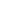 I understand and support this application for a change in educational provision.  I have discussed this referral with the school.  I consent to the information included in this referral being shared with educational providers.______________________________________Parent/Carer Signature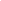 ______________________________________Full Name (please print):__________________________________________Relationship to Young Person: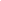 __________________________________________Date: